Памятка для учащихся 7 класса1 урокВнимательно прочитай ПАМЯТКУ.Распечатай (если нужно) ПОЛЕЗНЫЕ СОВЕТЫ, ТЕРМИНЫ, ЗАДАНИЯ.Прочитай сначала ПОЛЕЗНЫЕ СОВЕТЫ, ВЫПОЛНИ ЗАДАНИЯ: стр.89,93.УЧИ ТЕРМИНЫ.Если все задания были тобой поняты, выполнены, ТЫ – МОЛОДЕЦ!- переходи ко 2 уроку.ТЕРМИНЫ. 7 класс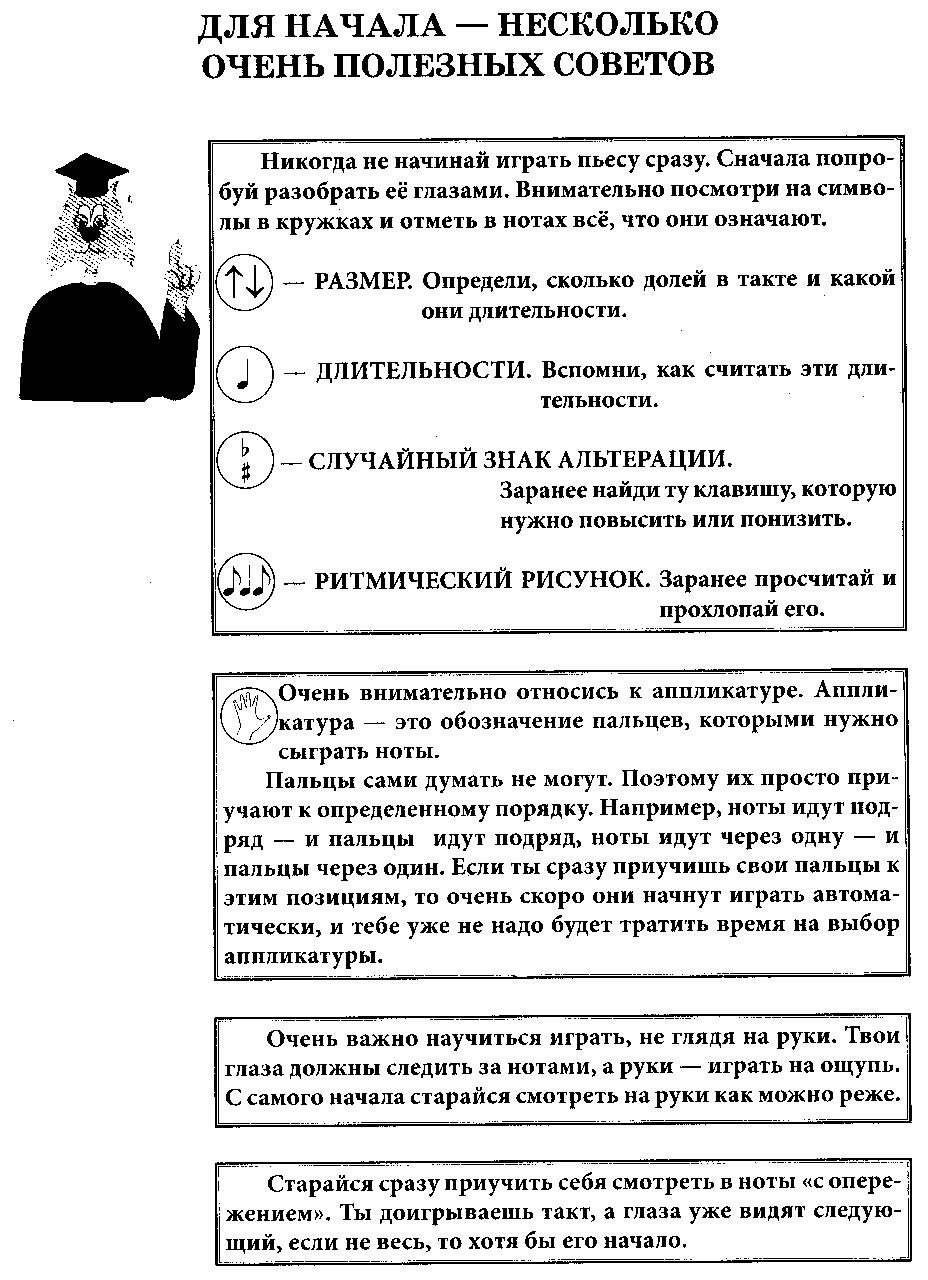 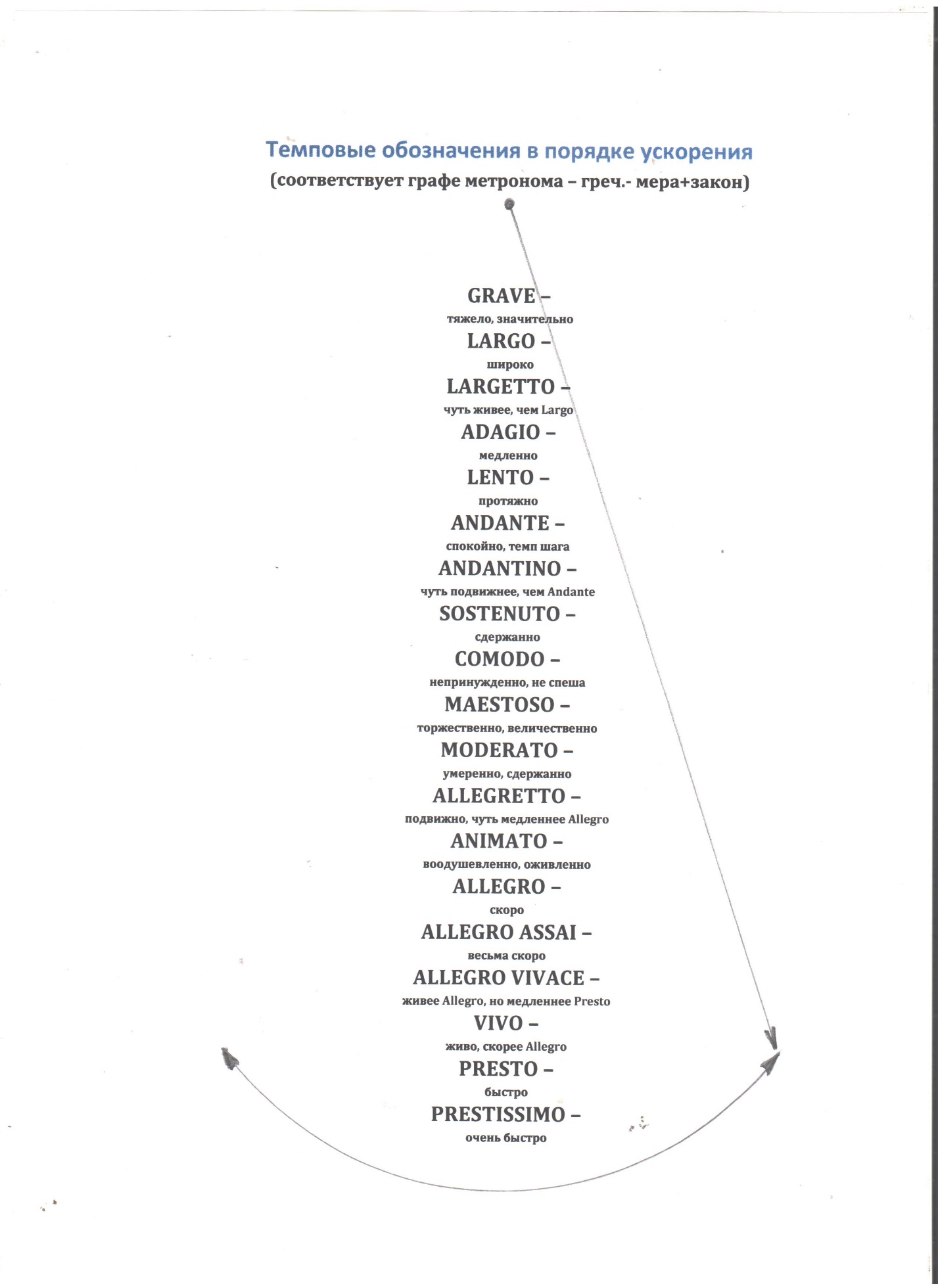 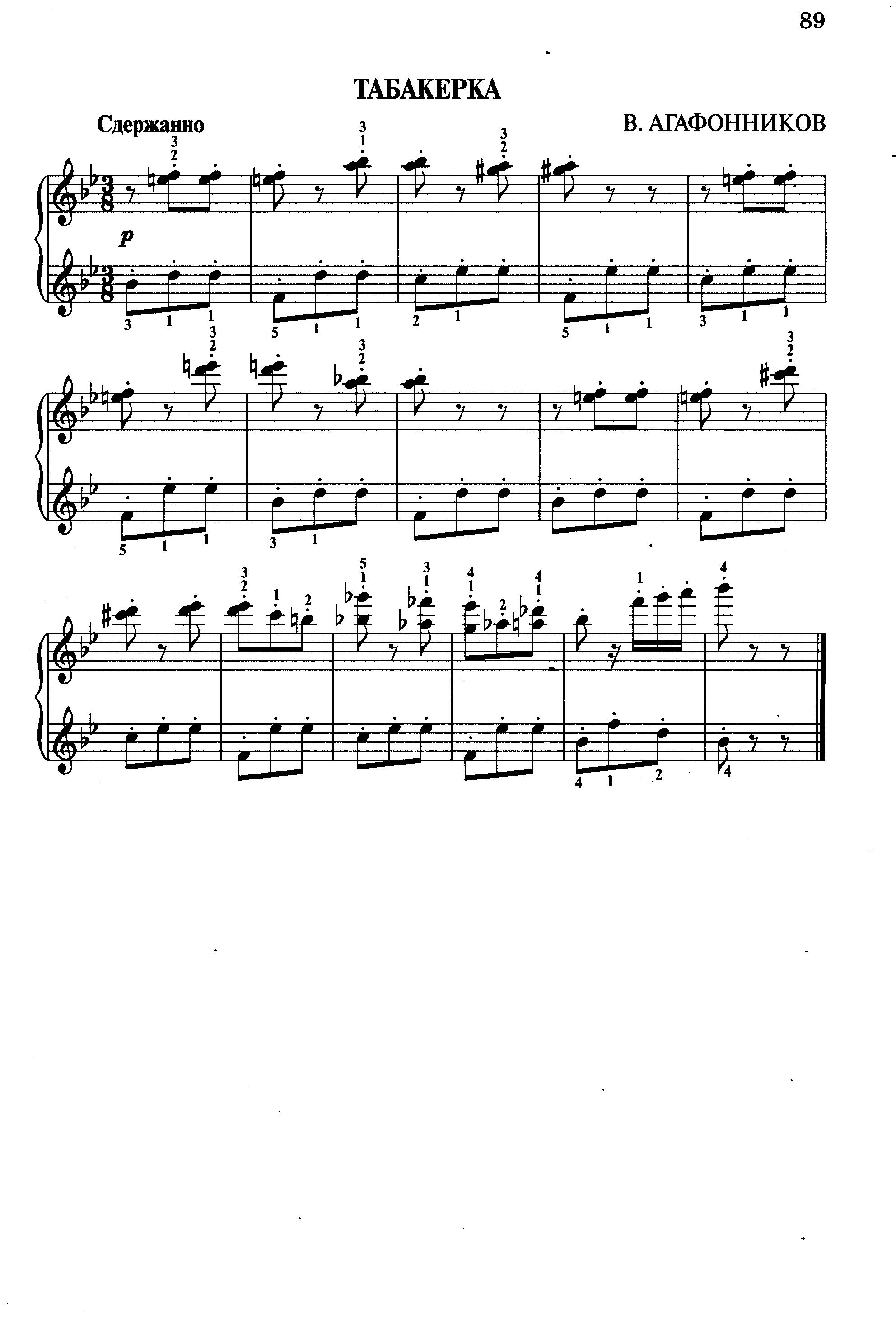 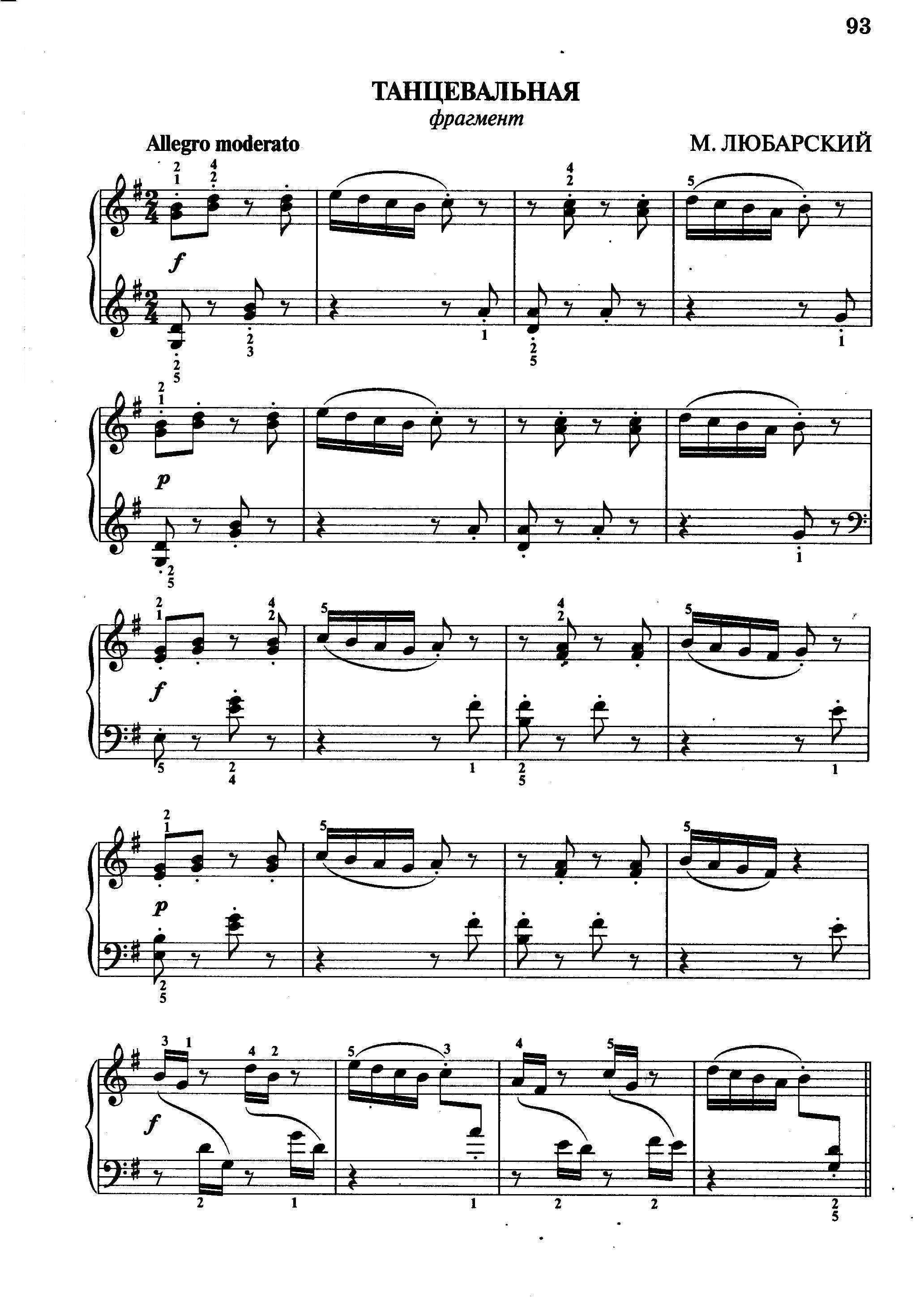 Терминология технического характераТерминология технического характераТерминология технического характераТерминология технического характераАккомпанемЕнт  	АккомпанемЕнт  	(франц.- сопровождение)Музыкальный фон к основной мелодии.КульминАцияКульминАция(латин. –  вершина)Момент наивысшего напряжения в музыкальном произведении.ФактУра ФактУра (латин. – устройство, оформление, строение)Строение звуковой ткани музыкального произведения (мелодия, подголоски, аккомпанемент).Основные виды фактуры  – вокальная, инструментальная, хоровая, оркестровая.МелизмыМелизмыМелизмыМелизмыGlissandoGlissandoглиссАндо (итальян.- скользя)Испольнительский прием.Легкое скольжение пальца (пальцев), чаще по белым клавишам.TremoloTremoloтрЕмоло(итальян. – дрожащий)Быстрое многократное повторение звука, интервала (не менее терции) или аккорда.Характер исполненияХарактер исполненияХарактер исполненияХарактер исполненияLacrimosoLacrimosoлакримОзослезно, печальноEleganteEleganteэлегАнтэизящно, красивоeroico            eroico            эрОикогероическиmagico     magico     мАджиковолшебноpatetico    patetico    патЕтикоприподнято, воодушевленноНазвания и форма произведенийНазвания и форма произведенийНазвания и форма произведенийНазвания и форма произведенийбаркарОла(итальянск. – песнь лодочника) Пьеса с певучим, спокойным  характером, аккомпанемент имитирует всплеск волн.(итальянск. – песнь лодочника) Пьеса с певучим, спокойным  характером, аккомпанемент имитирует всплеск волн.(итальянск. – песнь лодочника) Пьеса с певучим, спокойным  характером, аккомпанемент имитирует всплеск волн.капрИччио(итальян.-  капризно)Виртуозная инструментальная пьеса импровизационного склада с неожиданной сменой образов и настроений.(итальян.-  капризно)Виртуозная инструментальная пьеса импровизационного склада с неожиданной сменой образов и настроений.(итальян.-  капризно)Виртуозная инструментальная пьеса импровизационного склада с неожиданной сменой образов и настроений.ромАнс Произведение для голоса с инструмент. сопровождением Произведение для голоса с инструмент. сопровождением Произведение для голоса с инструмент. сопровождением сюИта(франц. - ряд, последовательность)Музыкальное произведение  из нескольких частей (ряда танцев), контрастирующих друг с другом, связанных общим замыслом.(франц. - ряд, последовательность)Музыкальное произведение  из нескольких частей (ряда танцев), контрастирующих друг с другом, связанных общим замыслом.(франц. - ряд, последовательность)Музыкальное произведение  из нескольких частей (ряда танцев), контрастирующих друг с другом, связанных общим замыслом.сонАта                                                                                                                           (итальян. -  звучать)Инструментальное произведение сложной формы из 3-4-х частей, различного темпа и характера, образующих сонатный цикл.(итальян. -  звучать)Инструментальное произведение сложной формы из 3-4-х частей, различного темпа и характера, образующих сонатный цикл.(итальян. -  звучать)Инструментальное произведение сложной формы из 3-4-х частей, различного темпа и характера, образующих сонатный цикл.юморЕскаПьеса юмористического, причудливого характера.Пьеса юмористического, причудливого характера.Пьеса юмористического, причудливого характера.